PÀ£ÁðlPÀ ¸ÀºÀPÁj ºÁ®Ä GvÁàzÀPÀgÀ ªÀÄºÁªÀÄAqÀ½ ¤AiÀÄ«ÄvÀPÀºÁªÀÄ ¸ÀAQÃtð, qÁ: JªÀiï.ºÉZï.ªÀÄjÃUËqÀ gÀ¸ÉÛ, ¨ÉAUÀ¼ÀÆgÀÄ – 560 029¥ÉÆÃ£ï: 26096832 / 26096839/ 26096855 EªÉÄÃ¯ï: purchase@kmf.coop¸ÀASÉå : PÀºÁªÀÄ/¥ÀDPÀªÀiÁ-546/2023-24                        ¢£ÁAPÀ: 11-07-2023E-¥ÉÆæÃPÉÆågÀªÉÄAmï ¥ÉÆÃlð¯ï ªÀÄÆ®PÀ PÀZÁÑªÀiÁUÀ¼À RjÃ¢UÁV PÀ£ÁðlPÀ ºÁ®Ä ªÀÄºÁªÀÄAqÀ½AiÀÄÄ e-Procurement GOK CrAiÀÄ°è ««zsÀ WÀlPÀUÀ½UÉ ªÉÆ¯Á¸À¸ï UÉæÃqï-J C£ÀÄß RjÃ¢¸ÀÄªÀ ¸ÀA§AzsÀ mÉAqÀgï DºÁé¤¹zÀÄÝ, D¸ÀQÛAiÀÄÄ¼Àî mÉAqÀgïzÁgÀgÀÄ ¨sÁUÀªÀ»¸À§ºÀÄzÁVzÉ. mÉAqÀgï zÁ¸ÁÛªÉÃdÄUÀ¼À£ÀÄß ºÁUÀÆ LlAªÁgÀÄ E.JA.r «ªÀgÀUÀ¼À£ÀÄß eProcurement website http://kppp.karnataka.gov.in ¤AzÀ qË£ï¯ÉÆÃqï ªÀiÁrPÉÆ¼Àî§ºÀÄzÁVzÉ. C¯ÁàªÀ¢ü mÉAqÀgï ¥ÀæPÀluÉ (KMF/2022-23/IND0146) mÉAqÀgï ªÉÃ¼Á¥ÀnÖ                                            PÀ£ÁðlPÀ ºÁ®Ä ªÀÄºÁªÀÄAqÀ½AiÀÄ ¥ÀgÀªÁV                                                            ¸À»/-                                                      ¤zÉðÃ±ÀPÀgÀÄ (RjÃ¢)KARNATAKA COOPERATIVE MILK PRODUCERS' FEDERATION LIMITEDKMF COMPLEX, DR.M.H MARIGOWDA ROAD, BANGALORE-29.Tel: 26096832 / 26096839/ 26096855,  Email: purchase@kmf.coopGST No.29AAAAK1110G4Z4--------------------------------------------------------------------------------------------------------------------------------------------------------------------IFT No. KMF/CFRM-546/2023-24	  	                                                         Date: 11-07-2023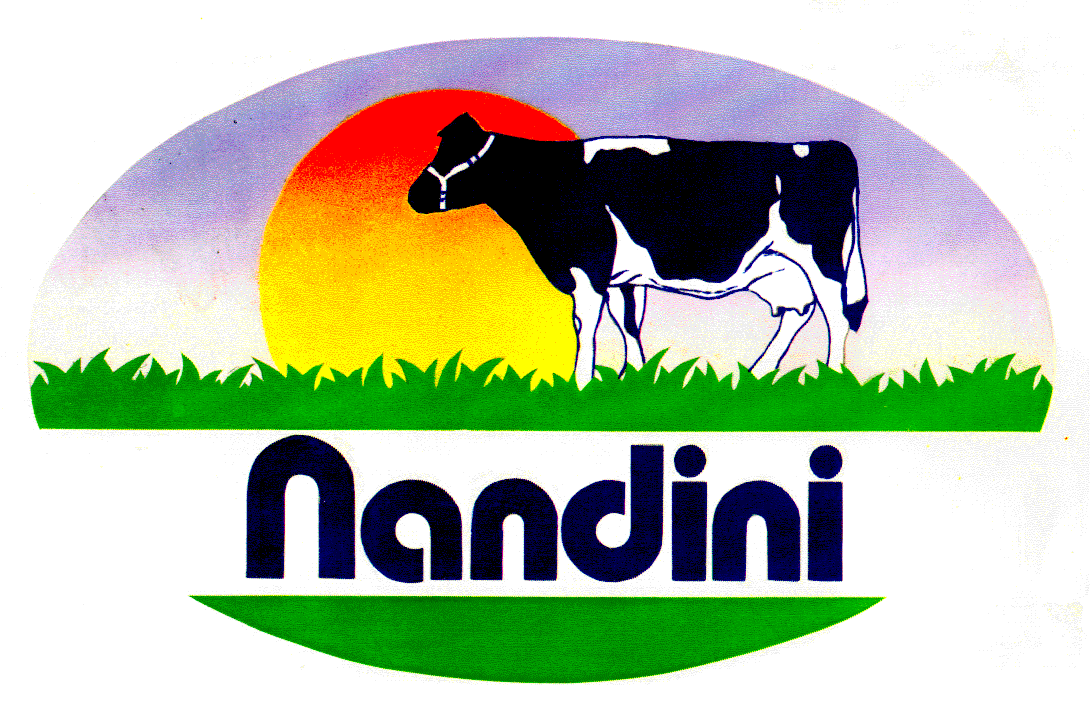 SHORT TERM TENDER NOTIFICATION(Through e-Procurement Portal GOK Only)E-procurement GOK Indent No. KMF/2022-23/IND0146The Karnataka Milk Federation invites Tenders from eligible Tenderers for supply of following Raw Material as stipulated below.Tender documents along with EMD details may be downloaded from e-Procurement website https://kppp.karnataka.gov.in  Interested tenderers participate in the tender by logging on the website https://kppp.karnataka.gov.in  Also may contact Help line No: 080-46010000 / 080-68948777 Email: support@eprochelpdesk.com. Tender Notification will be uploaded at KMF website. www.kmfnandini.coopTender Schedule :For KARNATAKA MILK FEDERATION LTD,                                                                                                              Sd/-                                                                                       DIRECTOR (PURCHASE).PÀæ.¸ÀAPÀZÁÑ ªÀiÁ®Ä¥ÀjªÀiÁt ªÉÄnæPï l£ïUÀ¼À°è (MT’s)¥ÀjªÀiÁt ªÉÄnæPï l£ïUÀ¼À°è (MT’s)¥ÀjªÀiÁt ªÉÄnæPï l£ïUÀ¼À°è (MT’s)¥ÀjªÀiÁt ªÉÄnæPï l£ïUÀ¼À°è (MT’s)¥ÀjªÀiÁt ªÉÄnæPï l£ïUÀ¼À°è (MT’s)PÀæ.¸ÀAPÀZÁÑ ªÀiÁ®ÄgÁeÁ£ÀÄPÀÄAmÉUÀÄ©âzsÁgÀªÁqÀºÁ¸À£À²PÁj¥ÀÄgÀ01ªÉÆ¯Á¸À¸ï (UÉæÃqï-J)15001500100030001000mÉAqÀgï ¥ÁægÀA¨sÀªÁUÀÄªÀ ¢£ÁAPÀ12-07-2023¥sÀÆªÀð ©qï ¸À¨sÉAiÀÄ ¢£ÁAPÀ15-07-2023 at 15:00 HoursmÉAqÀgïzÁgÀgÀÄ ªÁtÂdå zÀgÀUÀ¼À£ÀÄß £ÀªÀÄÆ¢¸À®Ä PÉÆ£ÉAiÀÄ ¢£ÁAPÀ19-07-2023 at 15:00 HoursvÁAwæPÀ ©qïUÀ¼À£ÀÄß vÉgÉAiÀÄÄªÀ ¢£ÁAPÀ20-07-2023 at 15:05 HoursªÁtÂdå mÉAqÀgïUÀ¼À£ÀÄß vÉgÉAiÀÄÄªÀ ¢£ÁAPÀ21-07-2023 at 15:15 HoursSl No Raw materialTotal Qty. in MTTotal Qty. in MTTotal Qty. in MTTotal Qty. in MTTotal Qty. in MTSl No Raw materialRajanukunteGubbiDharwadHassanShikaripura1Molasses (Grade -A)15001500100030001000Date of Commencement of Tender 12-07-2023Pre Bid Meeting15-07-2023 at 15:00 HoursLast date for submission of Tender19-07-2023 at 15:00 HoursDate of opening Technical Tender20-07-2023 at 15:05 HoursDate of opening Commercial Tender21-07-2023 at 15:15 Hours